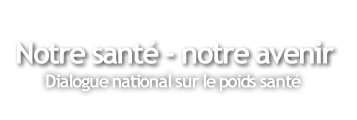 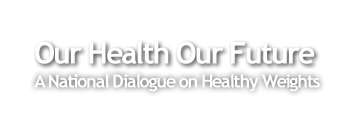 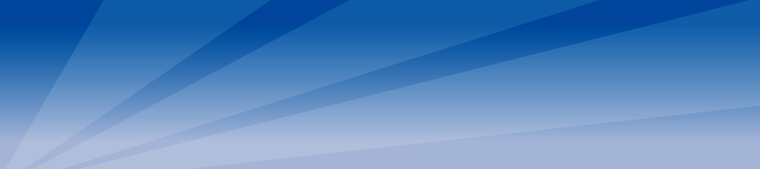 ;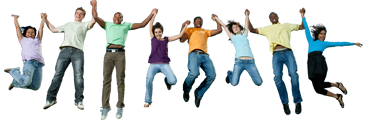 Brought to you by the Government of Canada in collaboration with the provincial and territorial governments.

Présenté par le gouvernement du Canada en collaboration avec des gouvernements provinciaux et territoriauxEnglishImage (195x70)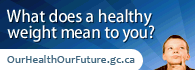 Web site address: http://www.ourhealthourfuture.gc.ca/?utm_source=StakeholderToolkit&utm_medium=WebButton&utm_term=ENG&utm_campaign=OHOF_Launch_2011-03-07Alt text for image: Our Health, Our Future – What does a healthy weight mean to you? Tell us.FrançaisImage (195x70)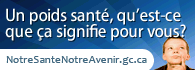 Adresse du site Web : 
http://www.notresantenotreavenir.gc.ca/?utm_source=StakeholderToolkit&utm_medium=WebButton&utm_term=FRA&utm_campaign=OHOF_Launch_2011-03-07Alternative textuelle pour l’image : Notre santé, notre avenir : Un poids santé, qu’est-ce que ça signifie pour vous? Dites-nous ce que vous pensez.Contact Information / Personne-ressourceMichèle AndréSenior E-Communications Advisor | Conseillère principale en communications électroniquesPublic Health Agency of Canada | Agence de la santé publique du CanadaTel: 613-954-9285E-mail | courriel: michele.andre@phac-aspc.gc.ca